ПРОФИЛАКТИКА   ДЕТСКОГО ДОРОЖНОГО ТРАВМАТИЗМА И ПОЖАРНОЙ БЕЗОПАСНОСТИ       С целью профилактики детского дорожно- транспортного травматизма в сентябре разработаны и размещены на сайте школы Схема организации дорожного движения в непосредственной близости  МКОУ СОШ №5 г. Алагира и маршруты движения обучающихся, разработаны План мероприятий по ПДД и профилактике ДТП,  План профилактики  детского дорожно-транспортного травматизма, План работы ЮИД, которые успешно реализуются.         С 1- 17 сентября согласно Плану воспитательной работы в МКОУ СОШ №5 г. Алагира прошёл месячник по профилактике детского травматизма на дороге «Наш друг- светофор».  Месячник по профилактике детского дорожного травматизма прошел в 1-7 классах, на классных часах учащимся напомнили о правилах поведения на дороге, о правильном выборе безопасного маршрута в школу и домой. В школе с беседами побывали инспекторы ГИБДД Алагирского района.       Цель мероприятия – снижение уровня детского дорожно-транспортного травматизма. В конкурсе приняло участие 12 команд общеобразовательных учреждений со всех районов республики, которые продемонстрировали знания Правил  дорожного движения, оказание первой доврачебной помощи, навыки вождения велосипеда на специально оборудованной площадке с наличием дорожных знаков, дорожной разметки, светофорных объектов, пешеходных переходов и перекрестков. Разработана. С обучающимися, которых подвозят на школьном автобусе проведён инструктаж по технике безопасности во время следованием автомобильным транспортом. Активно работает  отряда  ЮИД  на базе 6б класса. (кл. руководитель Калаева Б.И.).              17 сентября для учащихся 1-4 классов выступила агитбригада ЮИД школы под руководством Калаевой Б.И.. Цель мероприятия:  прививать навыки безопасности движения на дорогах; довести до сознания детей, что возникновение ДТП –  нарушение взаимодействия  звеньев системы « водитель – транспорт – дорога – пешеход».         7 декабря отряд  ЮИД «Светофорик» МКОУ СОШ №5 г. Алагира  посетил информационно -  пропагандное мероприятие «Светлячки»    в г. Владикавказ.         Всем участникам массового мероприятия  и победителям викторин вручили памятные подарки – экипировки для велосипедиста, блокноты, ручки и памятки.         17 февраля отряд ЮИД 6б класса совместно с ГИБДД  Алагирского района провели акцию: «Водитель , будь внимательнее на дороге».        18 апреля  в  школе прошли районные соревнования команд ЮИД  «Безопасное колесо – 2016». Судейство осуществляли  зам. Начальника УО АМС Алагирского района Кайтмазов Ахсарбек, сотрудник ГИБДД Алагирского района  Бигулова Марина и учитель физкультуры Тогузов Казбек.  Отряды соревновались в фигурном вождении велосипеда, знаниях ПДД и практических навыках оказания первой мед. помощи. Победителем стала  команда нашей школы «Светофорик»  6 «б» класса, подготовленная кл. руководителем Калаевой Б.И.        30 мая команда ЮИД приняла участие в республиканском конкурсе команд ЮИД «Безопасное колесо – 2016» и стала победителем на этапе «Авто городок».         С целью пропаганды Правил по пожарной безопасности  разработаны и исполняются План работы по пожарной безопасности и План работы отряда ДЮП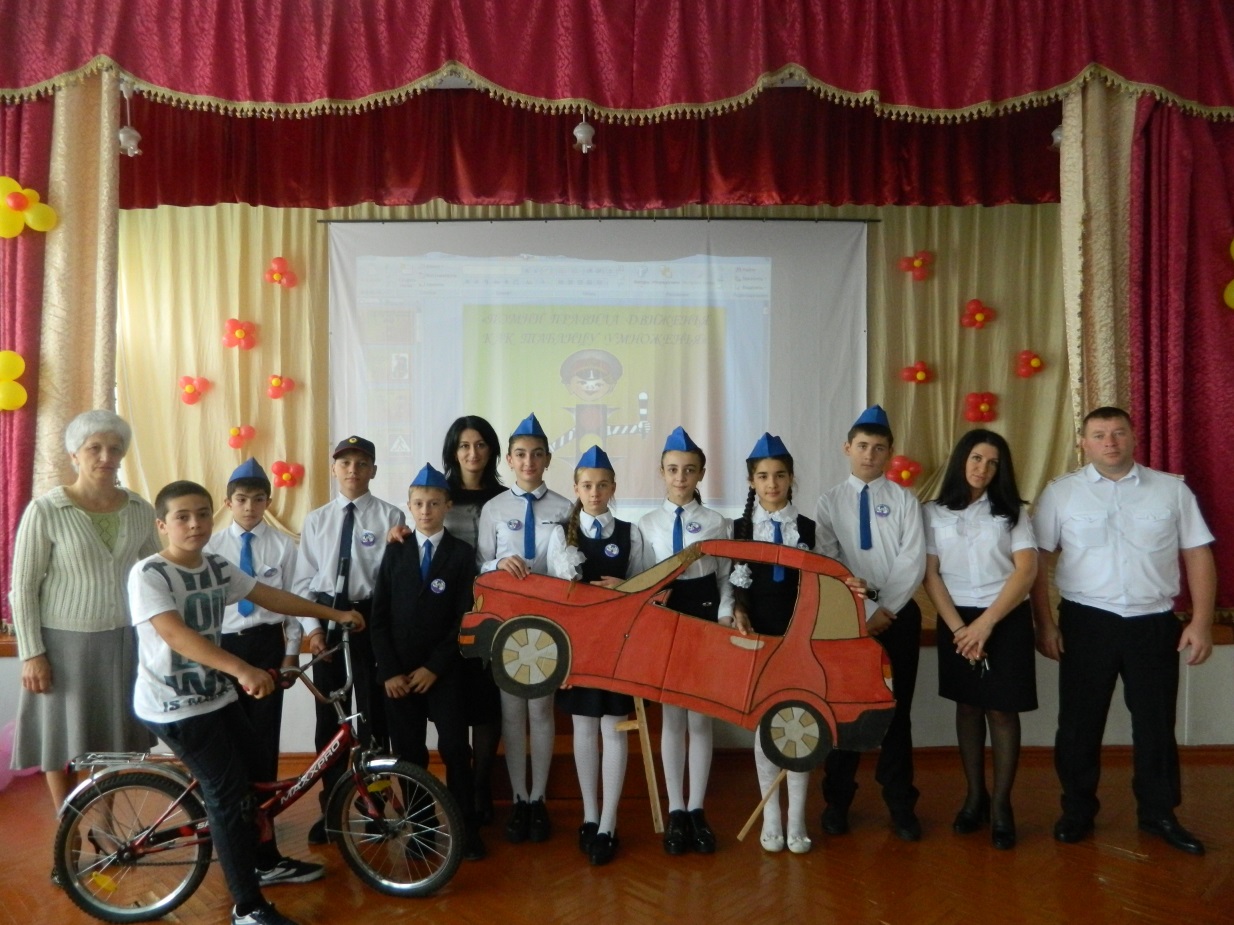 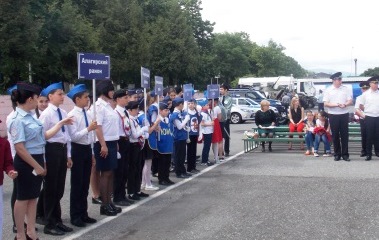 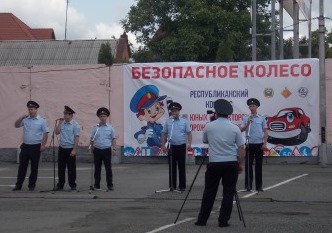 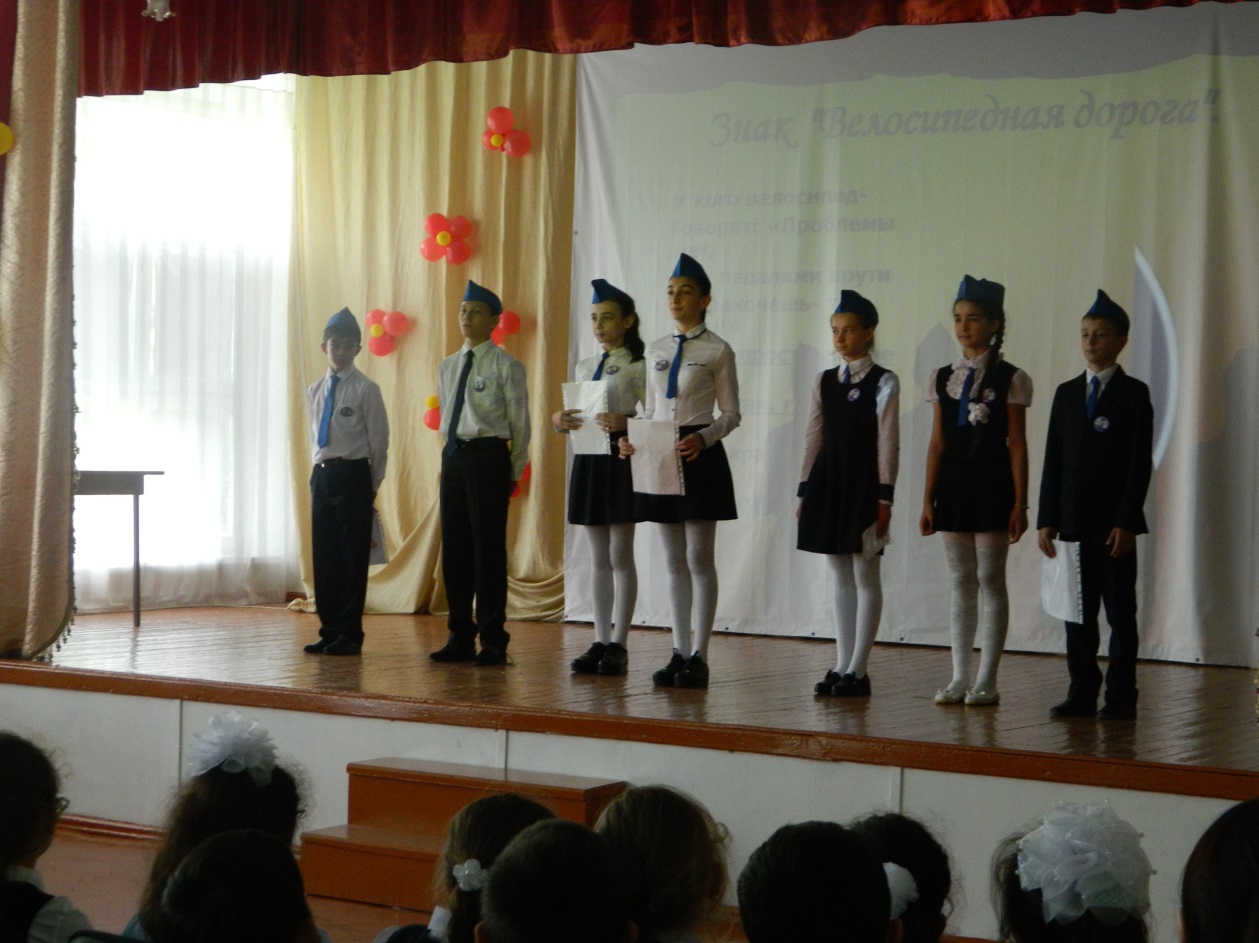 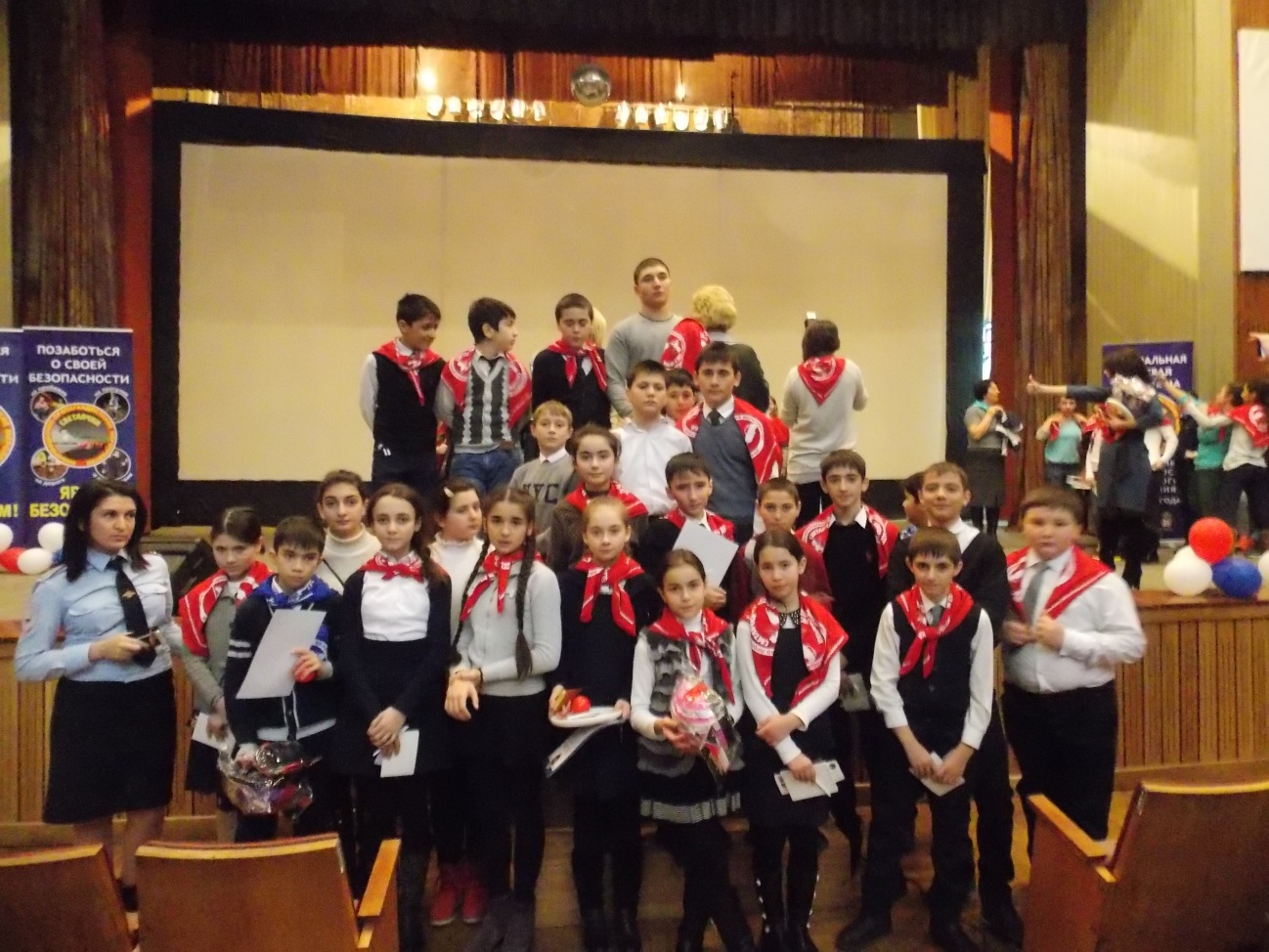 